Wyniki II Ogólnopolskiego Konkursu Fotograficzno – Literackiego„Zamknij w kadrze, opowiedz piórem”Józefów 2016r.Na II Ogólnopolski Konkurs Fotograficzno – Literacki „Zamknij w kadrze, opowiedz piórem” wpłynęło 204 prace z całej Polski: 27 w kategorii klas I-III szkoły podstawowej, 91 w kategorii klas IV-VI szkoły podstawowej, 72 prace w kategorii gimnazjum, 14 prac w kategorii szkoły ponadgimnazjalne i dorośli. Poniżej przedstawiamy listę osób nagrodzonych i wyróżnionych, którym serdecznie gratulujemy! Kategoria kl I – III szkoły podstawoweNagroda: Helena Studniarska „Pstryk lub dzień dobry”, Zespół Szkoły Podstawowej nr 2, Przedszkola i Gimnazjum im. Stanisława Staszica w Zagnańsku;Wyróżnienie: Martyna Oleszczak „Aktywny wypoczynek”, Szkoła Podstawowa im. Jana Pawła II w Majdanie Nepryskim;Wyróżnienie: Julia Gaweł „Królewskie ptaki”, Szkoła Podstawowa nr 6 im. Tadeusza Kościuszki w Wejherowie.Kategoria kl IV – VI szkoły podstawoweNagroda: Zuzanna Kłoczewska „Tajemnice Krutyni”, Szkoła Podstawowa nr 3 im. Jana Brzechwy w Puławach;Nagroda: Krzysztof Sztabiński „Z każdym zachodem słońca układam swoje myśli od nowa”, Szkoła Podstawowa nr 4 im. Henryka Sienkiewicza w Grajewie;Wyróżnienie: Jakub Karwan „Bocian”, Szkoła Podstawowa im. Mieczysława Romanowskiego w Józefowie;Wyróżnienie: Dominika Oleszczak „Piękno lasu”, Szkoła Podstawowa im. Jana Pawła II w Majdanie Nepryskim; Wyróżnienie: Magdalena Paliga „Kiedyś przyjdą i po niego”, Zespół Szkolno – Przedszkolny nr 2 w Sarnowie;Wyróżnienie: Emilia Świętojańska „Hej”, Szkoła Podstawowa nr 6 im. Szarych Szeregów w Grodzisku Mazowieckim.Kategoria szkoły gimnazjalneNagroda: Bogumiła Herc „Czekanie”, Gimnazjum nr 1 im. Mikołaja Kopernika w Wejherowie;Nagroda: Patrycja Kaznowska „Całkiem jak życie”, Gimnazjum w Woli Osowińskiej;Nagroda: Martyna Pietrzak „W dolinie Biebrzy”, Zespół Szkół Miejskich nr 3, Publiczne Gimnazjum nr 3 w Grajewie;Wyróżnienie: Wiktoria Witczak „Piękno i pokora”, Samorządowe Gimnazjum nr 1 w Busku – Zdroju;Wyróżnienie: Weronika Puchrowicz „Dar lasu”, Publiczne Gimnazjum im. Jana Pawła w Dobrodzieniu;Wyróżnienie: Oliwia Wójcik „Droga marzeń”, Publiczne Gimnazjum Samorządowe im. Noblistów Polskich w Kazimierzy Wielkiej;Wyróżnienie: Aleksandra Cząstkiewicz „Zapach radości”, Powiatowe Gimnazjum w Biłgoraju.Kategoria szkoły ponadgimnazjalne i dorośliNagroda: Marika Ciok „Wiosenna nadzieja”, Zespół Szkół Ekonomicznych i Technicznych w Słupsku;Nagroda: Katarzyna Korzeniowska „Droga”, Świerzowa Polska.Uroczyste podsumowanie konkursu, odbędzie się 9 czerwca o godz. 13.00 w Szkole Podstawowej im. Mieczysława Romanowskiego w Józefowie, na które zapraszamy laureatów wraz z opiekunami. Nagrody nieodebrane osobiście zostaną przesłane pocztą. W imieniu jurorów i organizatorówDyrektor Szkoły Podstawowej im. Mieczysława Romanowskiego w Józefowie 											Edyta Nieśpiał Honorowy patronat: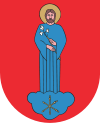 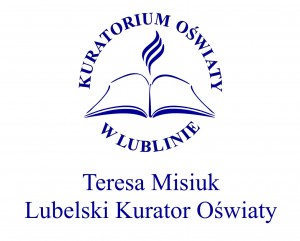 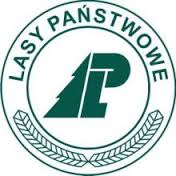 Burmistrz Józefowa                                                                             Nadleśniczy Nadleśnictwa Józefów   Roman Dziura                                  	 	                                                Leszek Dmitroca                         Partnerzy konkursu i patronat medialny:      Przewodniczący Rady Miejskiej         w  Józefowie Jerzy Hajduk,                                         Miejski Ośrodek Kultury w Józefowie,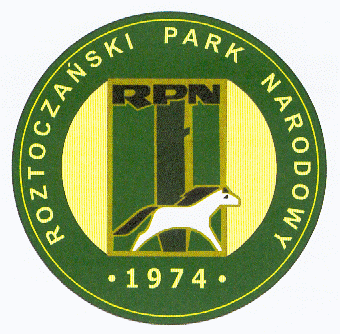 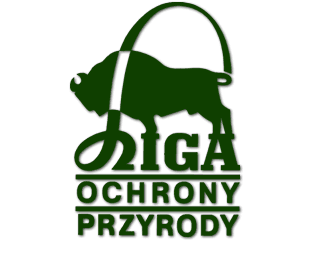 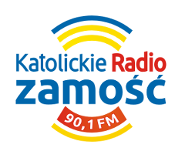 Roztoczański Park Narodowy          Liga Ochrony Przyrody            Katolickie Radio Zamość                                                      Księgarnia i Hurtownia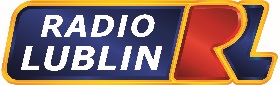 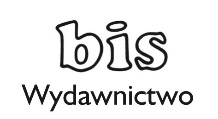 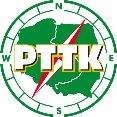  Polskie Radio Lublin      Wydawnictwo BIS        Koło w Józefowie            Taniej Książki Żychlin
                                                                                                                                 
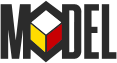 